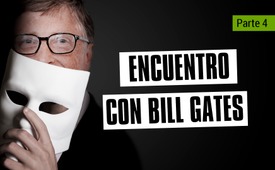 ENCUENTRO con BILL GATES (parte 4/4)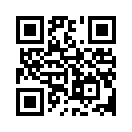 Hay muchas perspectivas de Bill Gates: según a quién le preguntes, es un erudito en computación, un brillante hombre de negocios o un santo filántropo. ¿Pero son estos los verdaderos rostros de este hombre? No te pierdas este video de encuentros con Bill Gates y forma tu propia opinión!Un prodigio de la informática. Desarrollador de software con talento. Astuto hombre de negocios. Filántropo caritativo. Experto en salud mundial.
No hay duda de que Bill Gates ha desempeñado muchos papeles en su notable trayectoria:
desde su temprana vida como hijo privilegiado de una pareja muy influyente de la zona de Seattle hasta su actual estatus como una de las personas más ricas e influyentes del planeta. Sin embargo, como hemos visto al examinar el ascenso de Gates como ››zar de la salud mundial‹‹ no electo y defensor del control de la población, la pregunta de quién es realmente Bill Gates no puede ser respondida desde una perspectiva exclusivamente filosófica.
El hecho es que actualmente estamos experimentando una crisis ya "pronosticada" con antelación por Bill Gates, que está desencadenando una respuesta de las autoridades sanitarias mundiales financiada por la Fundación Bill y Melinda Gates.
Esta fundación encamina sus pasos hacia una "solución" que feurze a la identificación biométrica de las personas y basada en vacunas en las que Bill Gates ha estado trabajando durante años. Así que la respuesta a la pregunta de quién es Bill Gates se está convirtiendo rápidamente en una de las preguntas más importantes de nuestras vidas. La respuesta nos dirá no sólo sobre el mundo en el que vivimos, sino también sobre el mundo al que estamos siendo empujados... y cómo podemos evitarlo.
Hoy, intentaremos responder a esta pregunta examinando los motivos, la ideología y las conexiones de este hombre que fue tan decisivo en la formación del mundo después del coronavirus.
Déjadme que os presente a Bill Gates. Está viendo el Informe Corbett: "Noticias de Inteligencia de Código Abierto". Entonces, ¿quién es Bill Gates? Algunos dicen que se trata de un genio que ha convertido su conocimiento natural de la informática en una fortuna de mil millones de dólares. ENTREVISTADORA: "Le llaman genio y yo... bueno, no, no creo que eso le haya avergonzado en absoluto.
Le llaman un genio.
Una parte de su genio es que es un empollón de la informática y la otra parte es que tuvo el sentido de los negocios para hacer que funcionara.
¿También es Ud. un genio de los negocios?"
GATES: "Bueno, yo no diría que sea un genio". Otros insisten en que se trata de un visionario que ha cambiado nuestras vidas con su visión y su audaz imaginación.
ALAN GARBER: Bill tuvo una visión, y entiendo que estaba ahí incluso entonces; que la "computación" sería omnipresente. Se convertiría en parte de nuestras vidas.
Y de hecho, como todos saben, hizo realidad esa visión.
Y gran parte del mundo de hoy ha cambiado tan dramáticamente debido al trabajo que Bill Gates ha hecho a lo largo de los años."
Fue aclamado como un gerente inteligente y astuto que usó su notable perspicacia en los negocios para construir el imperio de Microsoft.
JAMES WALLACE: "Cuando los biógrafos e historiadores escriban sobre el siglo XX, Bill Gates pasará a la historia como el mejor hombre de negocios de este siglo y Microsoft como una de las mayores empresas del siglo XX."
Y fue elogiado como un filántropo que dedicó ››desinteresadamente‹‹ su fortuna a ››mejorar‹‹ la vida de las gentes en todo el mundo.
JESSE KORNBLUTH: "Bill, incluso su crítico más duro tendría que admitir que su trabajo filantrópico de Ud. está más allá de lo creíble y, si tiene éxito, un segundo proyecto podría ser tan asombroso que empequeñecería lo que realmente hiciste en Microsoft". Pero como cualquiera de su rango, tiene sus críticos. En la década de 1990 se le retrató a menudo como la cabeza codiciosa del malvado monopolio de Microsoft.
BENJAMIN WOOLEY: "Bill Gates no está satisfecho con el hecho de que su sistema Windows sólo funciona en unos pocos ordenadores. Quiere que gobierne al mundo y se extienda como un virus informático a nuestros faxes, teléfonos, televisores y aún tostadoras".

Pero, en la época de la crisis del corona-virus, se le suele tratar como una especie de epidemiólogo o un destacado investigador de la salud.
ANDERSON COOPER: "Vuelve con nosotros para volver a hablar de ello, pruebas, tratamientos y más: Bill Rivero, copresidente de la Fundación Bill y Melinda Gates.
Bill, muchas gracias por estar de vuelta con nosotros. Ha pasado poco más de un mes desde que estuviste aquí, y en ese momento, dijiste que los EE.UU. no habían alcanzado todavía su punto máximo. Entonces, ¿cree que hemos llegado al máximo ahora y dónde estamos en la curva de la pandemia en este momento?" Pero, la verdad es que ninguna de esas perspectivas es exacta. Como saben, el gran avance de Microsoft fue un trato para proveer de software a IBM cuando entraron al mercado de los ordenadores. Pero, el trato no fue el resultado del genio técnico de Gates o su asombrosa perspicacia para los negocios.

Como han admitido tácitamente los ejecutivos de IBM en los últimos años, Microsoft tuvo la oportunidad de trabajar con Big Blue debido a la relación entre la madre de Gates y el CEO de IBM John Opel.
GORAN MILIC: "¿Recuerda su asociación entre IBM y Bill Gates? ¿Cómo se rompió?"
EDWARD ANDRUS: "Me acuerdo de ello muy bien. Bill Gates vivió en Albuquerque, Nuevo México al principio de nuestra relación a partir de la pizza y la Pepsi Cola. Y su madre estaba en la junta directiva de United Way con nuestro presidente y le pidió a nuestro presidente que lo ayudara. Y cuando el presidente llega y te dice que ayudes a este tipo, novecientas personas se suben a un avión el lunes por la mañana y todos van allí para ayudar a Bill Gates".

Así que no veo a Bill Gates como esta gran persona creativa. Lo veo como un oportunista. De hecho, se compartía mucho código de software en esos días.
La gente lo regaló en Silicon Valley; lo regalaron todo gratis.
Vino entrando e intentó controlar todo y fijar un precio."
Los historiadores de la informática han sabido desde hace tiempo que la base de lo que más tarde se convertiría en MS-DOS no fue la brillante imaginación de Bill Gates, sino que vino de QDOS. QDOS era un "sistema operativo rápido y sucio" que fue creado por Tim Patterson, un empleado de Seattle Computer Products, como un marcador de posición hasta que pudiera vender a sus clientes un sistema operativo decente.
Y, como incluso el propio Gates admitió, la innovadora interfaz gráfica de usuario que formó la base de Windows fue copiada de los investigadores del Centro de Investigación de Xerox Palo Alto.

Como dijo Bill, después de que Apple demandara sin éxito a Microsoft por violación de derechos de autor en la interfaz de usuario (GUI) de Windows: "Oye, Steve, sólo porque entraste clandestinamente en la casa de Xerox antes que yo y te llevaste el televisor no significa que no pueda entrar más tarde y llevarme el estéreo".
Y como Gates también admite, no es un espíritu de generosidad desinteresada lo que motiva su interés en las vacunas y otros cuidados de salud lucrativos.

BECKY QUICK: "Me gustaría hablar con usted sobre su enfoque de la vacunación. Escribió algo recientemente y, como siempre. Ud. ha mirado el problema desde una perspectiva científica y de negocios. Ud. ha invertido 10.000 millones de dólares en vacunas en las últimas dos décadas y ha calculado el rendimiento de la inversión. Eso me sorprendió.
¿Puede explicarnos los cálculos?"
Bill Gates: "Sabe Ud., estamos viendo un historial fenomenal. En total, el mundo ha invertido cien mil millones –nuestra fundación un poco más de diez mil millones– pero, creemos que ha habido un retorno de la inversión de más de 20 a 1.
Así que si sólo mira las ventajas económicas, es un número bastante fuerte comparado con todo lo demás". Como hemos visto, el programa de inversión "filantrópico" de Gates ha dado buenos resultados.
Su patrimonio neto de 50.000 millones de dólares ha crecido a más de 100.000 millones de dólares después de su década de "altruismo" en el mercado de las vacunas.
Como los críticos de su fundación han enfatizado repetidamente, los nueve millones (9.000.000) de humanos –que mueren de hambre cada año– deberían ser abastecidos por la seguridad de los alimentos, el agua corriente y otras necesidades básicas, y no de costosas intervenciones médicas para las enfermedades raras.
Sin embargo, "este" tipo de caridad no puede proporcionar un retorno de la inversión.
No, no se trata de caridad aquí. Se trata de control.
La red de control de la población que Gates ha financiado tácitamente durante el último decenio –un sistema de identificación biométrica vinculado a una infra-estructura de pagos digitales que rastrea, cataloga y grava cada movimiento, transacción e interacción de cada ciudadano– apenas se está haciendo visible.
Pero, la verdadera pregunta es:
¿Por qué está haciendo esto? ¿Qué impulsa a un hombre como Bill Gates – un hombre que tiene una fortuna más allá de los sueños más salvajes – a invertir su tiempo y riqueza en planes para controlar a la población? Para encontrar la respuesta a esta pregunta, necesitamos examinar los antecedentes familiares de Gates.  
No debiera sorprender que Bill Gates haya nacido entre dinero. Su bisabuelo, JW Maxwell, fue presidente del National City Bank en Seattle.
Su abuelo, Willard, también era banquero, y su abuela, Adele, era una prominente figura pública de Seattle.
La madre de Bill Gates, Mary Maxwell Gates, era descendiente de la familia bancaria Maxwell y, según todos los indicios, tan tenaz como sus antepasados.
Fue directora de varias compañías, incluyendo First Interstate Bancorp y KIRO-TV con sede en Seattle.
Ella sirvió como regente en la Universidad de Washington. Y fue nombrada para la junta directiva de United Way of America, donde, como hemos visto, persuadió al jefe de IBM John Opel para que ayudara a su hijo en su joven carrera como desarrollador de software.
El padre de Bill, William H. Gates Sr., era un abogado muy conocido en el área de Seattle. Fue cofundador de una poderosa firma de abogados y lobyystas, ayudó a Howard Schultz a comprar Starbucks, fue miembro de la junta directiva de numerosas empresas y organizaciones, y tuvo un profundo impacto en la vida y la carrera de su hijo.
GATES: "Mi padre estaba muy presente tanto físicamente como en términos de su sabiduría. Trabajaba muy duro, así que se iba por la mañana (fuera de casa), a menudo antes de desayunar, y volvía a casa a tiempo para la cena. Siempre admiré a mi padre y vi lo duro que trabajaba.
En la mesa del comedor, mi padre pasó por varias quejas (acusaciones) y esperaba que le siguiéramos.
Tenía grandes expectativas".
El joven Bill Gates – técnicamente "William H. Gates III", aunque su familia de jugadores de cartas lo llamaba "Trey" – aprendió mucho de sus padres.

De la familia bancaria de su madre heredó lo que el padre de un amigo de la infancia llamó "una naricita para el dólar". De su padre, testarudo y con mentalidad legal y jurística, aprendió lo importante que es que los acuerdos comerciales estén oficialmente certificados.
De niño, incluso había redactado un contrato legal que le permitía usar el guante de béisbol de su hermana mayor.

Estas cualidades no le hicieron ganar muchos amigos, pero, le sirvieron bien cuando empezó a mantener el orden en la anárquica comunidad de desarrollo de software de la década de 1970. En ese momento, el software para el flamante mercado de computadores era el reino de los aficionados a la informática: personas cuyo entusiasmo por la revolución de la microcomputadora y su amor por la tecnología y la resolución de problemas les llevó a desarrollar y compartir código de forma gratuita.

Pero, esto fue inútil para el joven Bill Gates, quien incluso antes de que se lanzara Microsoft soñaba con explotar esta afición y convertirla en la base de un imperio empresarial.
En 1976, cuando la tinta del primer contrato de Microsoft con Micro Instrumentation and Telemetry Systems de Albuquerque, Nuevo México, aún estaba húmeda, el entonces joven Gates, de 21 años, escribió una carta abierta a los aficionados en la que criticaba duramente a estos primeros entusiastas de la informática, que eran su principal mercado, por compartir el código de Microsoft para Altair-BASIC: "Como la mayoría de los aficionados deben saber, la mayoría de ustedes están robando su software. El hardware debe ser pagado, pero, el software es algo que se puede compartir. ¿A quién le importa si la gente que trabajó en ello cobra? ¿Es eso justo? [...] Las regalías que se nos pagan, el manual, la cinta y los costos fijos hacen que sea un proceso de equilibrio.
Una cosa que haces es evitar que se escriba un buen software.
¿Quién puede permitirse hacer un trabajo profesional de forma gratuita?
¿Qué aficionado –como adulto– puede invertir 3 años en programación, encontrar todos los errores, documentar su producto y distribuirlo gratis?
El hecho es que nadie más que nosotros ha invertido mucho dinero en software de hobby. Hemos escrito 6800 Basics y escribimos 8080 APL y 6800 APL, pero apenas hay incentivo para poner este software a disposición de los aficionados.
Por decirlo directamente, lo que está haciendo es robar".
La carta fue torpe y sin tacto, como mucha gente describió al joven Bill Gates en sus interacciones sociales.
Derramó su ira exactamente sobre aquella gente que serían los clientes de un futuro negocio y trató de cambiar una cultura establecida de intercambio de código de software simplemente por decreto. Incluso Apple Computers – que más tarde se convertiría en uno de los principales proveedores de sistemas de jardín amurallado que limitaría el control de los usuarios sobre sus propios ordenadores – se anotó una simple victoria de marketing al responder a la enojada carta de Gates con el recordatorio: "¡Sí, amigos, el Apple BASIC es gratis! Pero, el guante (la guerra privada) fue arrojado y la voluntad de Gates fue autorizada.
Aunque el software libre y otras formas de desarrollo de software de código abierto siguen existiendo, el establecimiento del código de software como propiedad intelectual legalmente protegida ha dado lugar al surgimiento de multimillonarios como Gates. Pero el "naricito para el dólar" y el conocimiento de cómo conseguir lo que se quiera con el sistema legal no fueron las únicas cosas que surgieron de la infancia de Bill Gates. Sus padres también alentaron la discusión sobre el trabajo de caridad de la familia y los temas que les interesaban. Como reveló Gates a Bill Moyers en 2003, una de esas preocupaciones era "el problema de la población", que despertó en él un interés de por vida en la "medicina reproductiva".
GATES: "Un problema que encontré realmente urgente fue el relacionado con la población... la medicina reproductiva."
MOYERS: "Pero, ¿usted, como intelectual, llegó a los problemas reproductivos?" GATES: “Cuando era niño, mis padres siempre estaban involucrados en varias iniciativas de voluntariado. Mi padre era el jefe de Planificación Familiar, y fue muy controvertido estar involucrado en eso."
Gates revela sus cartas cuando equipara "asuntos relacionados con la población" con "medicina reproductiva". El tema es particularmente controvertido porque el "control de la población" y la "medicina reproductiva" se han utilizado como eufemismo para la eugenesia durante medio siglo: la desacreditada pseudociencia que dice que ciertas familias son adecuadas como líderes de la sociedad debido a sus genes superiores. Como vimos en “Why Big Oil Conquered the World“ ("Por qué el gran petróleo conquistó el mundo"), la eugenesia fue un campo nombrado y codificado por Francis Galton, primo de Charles Darwin. Preocupados superficialmente por la herencia y lo que más tarde se conoció como genética, los eugenistas creían que los ricos y poderosos eran ricos y poderosos, no por suerte, casualidad y circunstancias afortunadas, y ciertamente no por el uso de tácticas despiadadas y prácticas comerciales engañosas.
No, los ricos y poderosos habían alcanzado su estatus porque venían de "mejores orígenes".
Por el contrario, los pobres eran pobres por su "germoplasma defectuoso". Por más transparente que nos parezca hoy en día que esta ideología era una auto-legitimación para la clase dominante, fue rápidamente tomada como la gran cruzada social de principios del siglo XX. Desde Teddy Roosevelt a HG Wells, pasando por Julian Huxley y Winston Churchill, hubo un amplio apoyo a la noción eugenésica de que la sociedad debe esforzarse por asegurar que los ricos y los "bien nacidos" proliferen tanto como sea posible y que se impida que los pobres, los débiles y los "deficientes mentales" tengan hijos.

Un argumento eugenésico general era que los escasos recursos de la sociedad no debían utilizarse para mantener a las clases bajas, ya que esto sólo beneficiaría a los de su clase.
En cambio, la atención y las intervenciones médicas que salvan vidas deben racionarse para que estos recursos puedan utilizarse mejor en otros lugares.
Los llamados eugenistas negativos incluso fueron un paso más allá. Algunos, como el famoso dramaturgo George Bernard Shaw, exigían que las personas justificaran su existencia o que fueran asesinadas ante un apuesto cuerpo designado.
GEORGE BERNARD SHAW: "[...] Pero, hay un número extraordinario de gente que quisiera matar.
No con un espíritu hostil o personal, pero, debe quedar claro para todos vosotros:
Todos debéis conocer al menos a media docena de personas que no sirven para nada en este mundo; que son más problemáticas de lo que valen. Y creo que sería bueno llevar a todo el mundo ante un organismo debidamente designado, de la misma manera que podrían presentarse ante el Comisionado del Impuesto sobre la Renta, y llevarlos allí cada cinco o cada siete años, por ejemplo, y decir "Señor" o "Señora, ¿sería tan amable de justificar su existencia ahora?
Pero en la posguerra, cuando el nombre de la eugenesia fue manchado por su asociación con las denominadas “atrocidades nazis“, se eliminaron del debate público las palabras de un "consejo de la muerte" y otras duras nociones de tipo eugenésico. Ahora el esfuerzo por reducir el tamaño de la población pobre se llamaría "control de la población" y "medicina reproductiva".
Sin embargo, estas viejas ideas de eugenesia negativa se reavivan ocasionalmente en momentos de apertura.

GATES: Aumentan las tasas de matrícula en la Universidad de California tan rápido como se puede, y así el acceso que solía estar disponible para la clase media o lo que fuera está desapareciendo rápidamente.
Esa es una compensación que la sociedad está haciendo debido a los altísimos costos médicos y a la falta de voluntad de decir, ya sabes: si gastas un millón de dólares en este paciente durante sus últimos tres meses, ¿sería mejor no despedir a estos 10 profesores y hacer este compromiso sobre los costos médicos?
Pero, esto se llama "Consejo de la Muerte" y no deberías estar teniendo esta discusión". Es cuestionable por qué este hombre, que piensa abiertamente en "consejos de la muerte" y "compromisos" en la atención de la salud de los ancianos, debe ser considerado completamente acrítico en sus intentos de frenar el crecimiento demográfico en el tercer mundo o de hacer frente a una crisis de salud por coronavirus que afecta principalmente a las personas de edad.
Que la agenda de Gates está impulsada por una ideología eugenésica es sugerido por varias líneas de evidencias tanto históricas como actuales. Como también hemos visto en „Por qué el gran petróleo conquistó el mundo“, la familia Rockefeller ha sido instrumental en la financiación y promoción de la eugenesia, tanto en América como en el extranjero. Los Rockefellers ayudaron a financiar la Oficina del Registro de la Eugenesia.
El director fundador del Instituto Rockefeller de Investigación Médica, William Welch, formó parte de la junta directiva del Consejo de ERO y ayudó a orientar sus actividades. Los Rockefellers patrocinaron los estudios de los investigadores de eugenesia en los Institutos Kaiser Wilhelm de Alemania, incluyendo a Ernst Rüdin, que redactó la "Ley de esterilización forzada" de la Alemania Nazi. Y cuando la Sociedad Americana de Eugenesia se avergonzó de su propio nombre, su director de larga data, Frederick Osborne, se limitó a asumir el cargo de presidente del Consejo de Población fundado por Rockefeller. Este compromiso con la causa de la "salud pública" no escapó a la mirada apreciativa de Bill Gates padre.
En un capítulo de su libro de 2009, Showing Up for Life, titulado "Walking With Giants (caminando con titanes)", escribe con admiración sobre los Rockefeller y su influencia en este campo: "En cada esquina que hemos recorrido en el área de la salud global, hemos encontrado que los Rockefeller han estado ahí y han estado ahí durante años.
Cuando nos comprometimos a vacunar a los niños, nos basamos en los esfuerzos que la Fundación Rockefeller había ayudado a crear y financiar en la década de 1980. Cuando nos interesamos en la lucha contra la malaria y la tuberculosis, nos enteramos de que los Rockefeller habían estudiado la prevención y el tratamiento de esas enfermedades en todo el mundo, en algunos casos hasta cien años.
Una dinámica similar se aplica al VIH/SIDA.
Una lección que hemos aprendido de estudiar y trabajar con los Rockefeller es que se necesitan socios con ideas afines con los que se pueda trabajar juntos para lograr objetivos audaces.
Y hemos aprendido que tales metas no son premios reclamados por las personas de corto alcance. Los Rockefeller han atendido problemas difíciles durante generaciones." Como sugiere Gates padre, esos "grandes" logros en materia de salud mundial pueden lograrse trabajando con "asociados de ideas afines".
Para los Gates, unos de estos socios afines son los propios Rockefeller.
Bill Gates Sr. habló de la salud mundial, la agricultura y el medio ambiente con gente como David Rockefeller Sr. y David Rockefeller Jr. en un encuentro sobre "La filantropía en un siglo mundial" celebrada en el campus de la Universidad Rockefeller en 2000.
Como hemos visto, en 2009 Bill Gates organizó una reunión sobre la reducción de la población con David Rockefeller.
Sin embargo, la evidencia más sorprendente de una agenda más profunda no se encuentra en las conexiones públicas de los Gates, sino en las conexiones que han tratado de ocultar al público.
STEPHANIE RUHLE: "Jeffrey Epstein puede estar muerto, pero esta historia no lo está. Un impactante informe del New York Times destaca la conexión entre el fundador de Microsoft, Bill Gates, y el difunto Jeffrey Epstein. Después de que el nombre de Gates saliera a la luz en relación con Epstein y el MIT Media Lab, Gates hizo una declaración al Wall Street Journal insistiendo en que no tenía ninguna relación de negocios o amistad con Epstein.
Sin embargo, un nuevo informe describe numerosas reuniones entre Gates y Epstein, así como discusiones con la Fundación Bill y Melinda Gates.
Una conexión entre su fundación y JPMorgan Chase para establecer un fondo de caridad del que Epstein se hubiera beneficiado financieramente. Ya sabes lo que quiero saber: ¿Por qué?" A partir de agosto pasado, surgió una serie de informaciones que relacionaban a Bill Gates con el delincuente sexual convicto Jeffrey Epstein. Los registros de vuelo revelaron que Gates había estado en el jet privado de Jeffrey Epstein.
Apareció un correo electrónico del avergonzado director del Media Lab del MIT, Joi Ito, que renunció después de que se descubriera que había encubierto la identidad de Jeffrey Epstein como donante "anónimo" del laboratorio. Le dijo a su personal que se hizo una donación de 2 millones de dólares al laboratorio en 2014, que fue un "regalo de Bill Gates" y vino "de Jeffrey Epstein". A medida que la historia se aceleraba, Gates intentaba restarle importancia a la relación.
Un portavoz de Gates protestó que Gates "no sabía que era el avión de Epstein" y el propio Gates insistió en que "no tenía ninguna relación de negocios o amistad con [Epstein]".
Esto fue inmediatamente refutado por el New York Times, que informó en octubre de 2012 que Gates se había reunido con Epstein varias veces e incluso había discutido la creación de un fondo de beneficencia de varios miles de millones de dólares con el capital inicial de la Fundación Bill y Melinda Gates y JPMorgan Chase.
Según el Times, Gates envió a sus colegas un correo electrónico sobre Epstein en 2011: "Su estilo de vida es muy diferente y fascinante, aunque no lo sería para mí. El testamento de Epstein incluso nombró a Boris Nikolic – un inmunólogo educado en Harvard que sirvió como asesor científico tanto de Microsoft como de la Fundación Bill y Melinda Gates y que aparece en la única fotografía conocida públicamente de la reunión de 2011 entre Epstein y Gates en la mansión de Epstein en Manhattan – como albacea sustituto de Epstein.
No es difícil entender por qué Gates trataría de distanciarse de su relación con un traficante de niños. Después de todo, Epstein es sospechoso de involucrar a políticos de alto rango, hombres de negocios e incluso nobles en una operación de inteligencia "honeypot (holla de miel)" en la que se les filma abusando sexualmente de niñas menores de edad y esta evidencia se utiliza como chantaje.
Sin embargo, resulta que el intento de encubrir la historia de Gates-Epstein fue posiblemente un intento de evitar la revelación de un interés común completamente diferente.

KRISTEN DAHLGREN: "Según las fuentes, varios fiscales se han presentado en Nuevo México, donde Epstein posee un extenso rancho. Según un nuevo informe publicado en el New York Times pero no verificado por NBC News, Epstein quería usar el rancho para la cría controlada y usar su ADN para mejorar la humanidad.
El artículo cita a dos científicos galardonados y a un consultor de grandes empresas y personas ricas privadas.

El artículo informa que Epstein se rodeó de los principales científicos y les dijo que quería tener 20 mujeres fertilizadas en el rancho al mismo tiempo.
La sin eso apenas creíble historia de Jeffrey Epstein dio otro giro extraño en agosto de 2019 cuando se informó que Epstein "esperaba sembrar su ADN en la humanidad".

Según explicó el New York Times, el plan de Epstein era inseminar a 20 mujeres a la vez en su rancho de Nuevo México para "sembrar su ADN en la humanidad" –plan que contó con varias "luminarias científicas" que reunió a su alrededor–, una idea muy antigua, con un esplendor moderno:
"La visión del Sr. Epstein reflejaba su antigua fascinación por lo que se ha dado en llamar transhumanismo: la ciencia para mejorar la población humana, mediante tecnologías como la ingeniería genética y la inteligencia artificial.
Varios críticos han comparado el transhumanismo con una versión moderna de la eugenesia, el desacreditado campo de investigación sobre el mejoramiento de la raza humana a través de la crianza controlada".
El interés de Epstein por la genética le llevó a patrocinar a varios científicos en este campo, entre ellos George Church, un genetista de Harvard cuyo laboratorio fue financiado por la Fundación Epstein para la "Excelencia en la Investigación" de 2005 a 2007.
Church se disculpó públicamente por su asociación con Epstein, que incluía varias reuniones al año a partir de 2014. Esta no fue ni la primera ni la última vez que este modesto biólogo de Harvard, cuya "ciencia de vanguardia" a menudo se pierde en áreas controvertidas, causó un escándalo público.
En 2019, Church propuso una "aplicación de datación genética" que fue inmediatamente expuesta como eugenesia aplicada. Church también actuó como asesor científico de Editas Medicine, una empresa que quería utilizar la herramienta de edición de genoma CRISPR-Cas9 para eliminar la enfermedad mediante la identificación de las partes del código de un genoma que causan la enfermedad.  
En 2015, la compañía anunció que había recaudado 120 millones de dólares de un grupo dirigido por el albacea suplente designado por Epstein, el Dr. Boris Nikolic.

Este grupo de inversores incluía naturalmente a Bill Gates. Sí, Bill Gates ciertamente sigue el consejo de su padre de trabajar con "socios afines".
Así que la pregunta sigue siendo: ¿Bill Gates está motivado por la eugenesia? Dado que la eugenesia pasó a la clandestinidad hace más de medio siglo, es poco probable que uno encuentre una admisión abierta del propio Gates en esta dirección.
Después de todo, ya no hay miembros documentados de la Sociedad Americana de Eugenesia. Se cambió el nombre de la Sociedad en el decenio de 1970, cuando, como señaló el fundador de la Sociedad, "quedó claro que los cambios de carácter eugenésico se harían por razones distintas de la eugenesia, y que los intentos de etiquetarlos como eugenésicos dificultarían más que alentarían su introducción".
Pero en los años 20, había una sociedad de eugenesia americana que casualmente tenía un "William H. Gates" en su lista de miembros.
Pero tal vez, esto es sólo una coincidencia. Y había una Sociedad Americana de Eugenesia en los años 60 cuando William H. Gates II se convirtió en director de Planned Parenthood (paternidad planificada), sucediendo a Alan Guttmacher, que también era director de la Sociedad Americana de Eugenesia. Y tal vez fue una coincidencia que la Fundación Bill y Melinda Gates organizara su cumbre de Londres sobre planificación familiar en julio de 2012, en la que los Gates renovaron su compromiso de financiar el control de la población en el Tercer Mundo. Esto tuvo lugar en el aniversario del primer congreso internacional de eugenesia, que se había celebrado en Londres exactamente 100 años antes. Y tal vez parezca descabellado comparar las preferencias de citas del joven Bill Gates con las "citas basadas en la genética", que son la preferencia de los eugenistas modernos.
JAMES WALLACE: "Entrevisté a varias mujeres que sólo habían salido brevemente con Bill, y una me contó la primera pregunta que le hizo Bill: '¿Qué nota sacó en su examen SAT?
Saben Uds., eso no es exactamente lo que una joven mujer quiere oír. Pero si para Bill Gates de todas maneras...
Sacó un perfecto 800 en su sección de matemáticas del SAT, y fue una cuestión de orgullo personal.
Y quería asegurarse de que alguien con quien estuviera, obtuviera una puntuación bastante alta".
No, no podemos esperar que el mismo Bill Gates exponga sus verdaderas motivaciones. Mientras tanto, la cuestión sobre las intenciones de Bill Gates ha sido enterrada bajo el peso de cientos de millones de dólares de campañas de relaciones públicas bien pagadas. Como los Rockefeller antes que ellos, los Gates han aprendido desde hace mucho tiempo el secreto para aumentar su fortuna familiar --sin mencionar su control sobre la población humana-- poniéndose la máscara de la filantropía. Hay muchas perspectivas sobre Bill Gates, dependiendo de a quién le preguntes, es un erudito en computación, un brillante hombre de negocios o un santo filántropo. Sin embargo, todas estas perspectivas les han sido ofrecidas a ustedes a través de los puntos de venta de relaciones públicas establecidos o financiados por la Fundación Bill y Melinda Gates. Bill Rivero ya no es un tema para los historiadores, sino para los hagiógrafos. Ahora tenemos que preguntarnos por qué este hombre está motivado para construir tal red de control – control sobre nuestras autoridades de salud pública –.

GATES: "Y a los 193 Estados miembros: deben hacer de las vacunas una alta prioridad en sus sistemas de salud para asegurar que todos sus niños tengan acceso ahora a las vacunas existentes – y a las nuevas vacunas que han estado disponibles recientemente". Control sobre nuestras identidades – GATES: "Y la falta de un sistema de identificación no sólo es un problema para el sistema de pago, sino también para el voto, la salud, la educación y los impuestos.
Así que es algo maravilloso tener un sistema de identificación de base amplia." Control sobre nuestras transacciones – GATES: "Una vez que los flujos financieros pasan a la clandestinidad, donde muchas transacciones legítimas se mezclan con las que quieres rastrear y si pasan a través de un sistema digital con el que los EE.UU. no tienen conexión, es mucho más difícil encontrar las transacciones que conoces o quieres bloquear." E incluso el control de nuestros cuerpos... GATES: "Vamos a tener esta apertura provisional y no será normal hasta que consigamos una increíble vacuna para todo el mundo."
Hay que considerar la posibilidad de que este afán de control no sea el resultado de un espíritu de generosidad desinteresada, que no parecía existir antes de que se convirtiera en multimillonario, sino el mismo afán de dinero, el mismo deseo de dominación y el mismo sentido de superioridad que le motivaron en su camino ascendente.
Pero, si la respuesta a la pregunta, "¿Quién es Bill Gates?" "Bill Gates es un eugenista", nos dice algunas cosas importantes sobre el mundo en el que vivimos. Nos dice que Gates está engañando al público con una fachada de filantropía, y que ellos (es decir el público) está apoyando su toma de posesión del mundo.
Nos dice que la meta de Gates, como la de los Rockefellers antes que él, no es hacer del mundo un lugar mejor para la humanidad, sino hacer del mundo un lugar mejor para su propia especie. Y sobre todo nos dice que Bill Gates no es un súper villano cómico que por sí solo dirige el caos que está ocurriendo en el mundo o por sí solo trae su propio orden a ese caos.
No, si Bill Gates es un eugenista impulsado por la creencia en la superioridad de sí mismo y de sus ricos elitistas, entonces no estamos ante un hombre o una familia, sino ante una ideología.
 
Este no es un punto insignificante. Un hombre, sin importar su riqueza, puede ser detenido con bastante facilidad. Pero aún si Bill Gates fuera enviado a prisión mañana, la agenda ya puesta en marcha continuaría sin interrupción. Existe toda una infraestructura de investigadores, laboratorios, empresas, organismos gubernamentales y autoridades de salud pública, la mayoría de los cuales son financiados por Gates.
Está impulsado por la convicción de todos los millones de personas que trabajan para estas diversas empresas de que realmente están trabajando en el mejor interés de la gente. No, una ideología no se puede detener deteniendo a un hombre.
Sólo se puede detener si suficientes humanos se enteran de la verdad sobre esta agenda y el mundo de control total y generalizado que está haciéndose obvío.
Si ha visto las cuatro partes de esta investigación de Bill Gates, usted es ahora uno de los humanos mejor informados del planeta en cuanto a la verdadera naturaleza de esta agenda.

Han visto cómo la toma de posesión de la salud pública ha sido utilizada para empujar al mundo hacia las vacunas obligatorias, la identificación biométrica y los pagos digitales en un abrir y cerrar de ojos. Han visto cómo las piezas de ese rompecabezas encajan y cómo suponen una amenaza mucho mayor para el futuro de la humanidad que cualquier virus.
Aquí está la buena noticia: con estas informaciones tienen ustedes el antídoto para el azote de esta ideología eugenésica. La verdad es que las ideologías son viruses de la mente; se propagan de persona a persona y las infectan con ideas que pueden llevar a una enfermedad de los órganos políticos.
Pero aquí, está la verdad aún mayor: Las vacunas realmente funcionan. Vacunas de verdad contra las mentiras de los que difunden su venenosa ideología.
Si ha llegado hasta aquí, le corresponde vacunar a sus semejantes contra la ideología corrupta de Bill Gates y todos aquellos que intentan controlar la población del mundo.
Deben ayudar a difundir esta información para que los demás puedan ver el panorama general y decidir por sí mismos si están listos para arremangarse y aceptar lo que viene o no.
Pero, el tiempo no está de nuestro lado. Se están preparando campañas de vacunación masiva mientras hablamos.
ALLISON ARWADY: "Ya estamos preparando nuestros planes para vacunar a toda la ciudad de Chicago, y estamos trabajando con otros en la región en un plan importante para hacerlo. Hemos comprado jeringas, hemos comprado refrigeradores, hemos planeado lugares." Los esquemas de identificación biométrica y los "pasaportes de inmunidad" ya se están aplicando.
CARYN SEIDMAN BECKER: "Aunque empezamos en la industria de los viajes, en el fondo somos una plataforma de identidad biométricamente segura, donde siempre ha sido cuestión de vincular su identidad a su tarjeta de embarque en el aeropuerto o su billete a un estadio deportivo o su tarjeta de crédito para comprar una cerveza. Ahora, con la introducción de la tarjeta sanitaria Clear, se trata de vincular su identidad con los datos de salud relacionados con COVID para los empleadores, empleados y clientes." Los programas de seguimiento, localización y monitoreo de toda la población ya están siendo probados en beta.
DEENA HINSHAW: "Hoy lanzamos otra herramienta útil que puede complementar el crítico trabajo de detective de salud pública.
››Alberta Trace Together‹‹ es una aplicación voluntaria, segura y móvil de rastreo de contactos para prevenir la propagación de COVID-19."
Y la infraestructura de pago digital, el sistema de exclusión financiera que permite a los gobiernos bloquear nuestro acceso a la economía a voluntad, se está estableciendo.
UHURU KENYATTA: "Para evitar el riesgo de transmisión a través de la manipulación física del dinero, recomendamos el uso de transacciones sin dinero en efectivo como el dinero móvil, M-Pesa y otros y tarjetas de crédito".
NICHOLAS THOMPSON: "La gente usa los sistemas de pago sin contacto mucho más a menudo que el dinero en efectivo, tanto porque no interactuamos con la gente tan directamente, como porque el dinero en efectivo es algo sucio." Necesitamos informar a tanta gente como sea posible sobre la naturaleza sombría de esta agenda de control de la población antes de que nuestra capacidad de hablar en contra de esta agenda se suspenda permanentemente. Gracias a Bill Gates, el ››virus‹‹ de esta agenda de control de la población ya existe.
Amenaza con derribar el sistema tal y como lo conocemos. Pero, si Bill Gates nos enseñó algo, es cómo lidiar con un virus.
Es tiempo de reiniciar.de ef.Fuentes:Meet Bill Gates (mit Untertitel)
http://youtube.com/watch?v=DSvhPnUgyz8

Synchronisiert:
https://www.youtube.com/watch?v=o1TZX3ANNH4

Der Corbett-Report - Who Is Bill Gates?
https://www.corbettreport.com/gates/Esto también podría interesarle:---Kla.TV – Las otras noticias ... libre – independiente – no censurada ...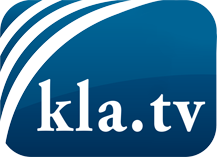 lo que los medios de comunicación no deberían omitir ...poco escuchado – del pueblo para el pueblo ...cada viernes emisiones a las 19:45 horas en www.kla.tv/es¡Vale la pena seguir adelante!Para obtener una suscripción gratuita con noticias mensuales
por correo electrónico, suscríbase a: www.kla.tv/abo-esAviso de seguridad:Lamentablemente, las voces discrepantes siguen siendo censuradas y reprimidas. Mientras no informemos según los intereses e ideologías de la prensa del sistema, debemos esperar siempre que se busquen pretextos para bloquear o perjudicar a Kla.TV.Por lo tanto, ¡conéctese hoy con independencia de Internet!
Haga clic aquí: www.kla.tv/vernetzung&lang=esLicencia:    Licencia Creative Commons con atribución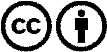 ¡Se desea la distribución y reprocesamiento con atribución! Sin embargo, el material no puede presentarse fuera de contexto.
Con las instituciones financiadas con dinero público está prohibido el uso sin consulta.Las infracciones pueden ser perseguidas.